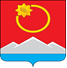 АДМИНИСТРАЦИЯ ТЕНЬКИНСКОГО ГОРОДСКОГО ОКРУГАМАГАДАНСКОЙ ОБЛАСТИП О С Т А Н О В Л Е Н И Е      17.04.2020 № 112-па                 п. Усть-ОмчугО внесении изменений в постановление администрацииТенькинского городского округа Магаданской области от 15 ноября 2019 года № 316-па «Об утверждении муниципальной программы «Организация и обеспечение отдыха и оздоровления детей в Тенькинском городском округе Магаданской области на 2020-2022 годы»      В целях приведения муниципальной программы «Организация и обеспечение отдыха и оздоровления детей в Тенькинском городском округе Магаданской области на 2020-2022 годы», администрация Тенькинского городского округа Магаданской области п о с т а н о в л я е т:Внести в муниципальную программу «Организация и обеспечение отдыха и оздоровления детей в Тенькинском городском округе Магаданской области на 2020-2022 годы», утвержденную постановлением администрации Тенькинского городского округа от 15 ноября 2019 года № 316-па следующие изменения:Позицию «Ресурсное обеспечение муниципальной программы» паспорта Программы изложить в следующей редакции:  Приложение №1 «Система программных мероприятий муниципальной программы «Организация и обеспечение отдыха и оздоровления детей в Тенькинском городском округе Магаданской области   на 2020-2022 годы» к Программе изложить в редакции согласно приложению №1 к настоящему постановлению. 	1.3. Приложение №3 «Ресурсное обеспечение муниципальной программы «Организация и обеспечение отдыха и оздоровления детей в Тенькинском городском округе Магаданской области на 2020-2022 годы» к Программе изложить в редакции согласно приложению № 2 к настоящему постановлению. 2. Настоящее постановление подлежит официальному опубликованию (обнародованию).Глава Тенькинского городского округа                                        Д.А. РевутскийОрганизация и обеспечение отдыха и оздоровления детей в Тенькинском городском округе Магаданской области на 2020-2022 годы»«Система программных мероприятий муниципальной программы_________________«Ресурсное обеспечение муниципальной программыОбщий объем финансирования муниципальной программы составляет 13 441,5 тыс. рублей, из них по годам:2020 год – 4 480,5 тыс.рублей;2021 год – 4 480,5 тыс. рублей;2022 год – 4 480,5 тыс.рублей;за счет средств местного бюджета(далее также – МБ) – 1 200,0 тыс. рублей, в том числе: 
2020 год – 400,0 тыс.рублей;2021 год – 400,0 тыс. рублей;2022 год – 400,0 тыс.рублей;за счет средств областного бюджета(далее также – ОБ) – 12 241,5 тыс. рублей, в том числе: 
2020 год – 4 080,5 тыс.рублей;2021 год – 4 080,5 тыс.рублей;2022 год – 4 080,5 тыс.рублей.финансирование муниципальной программы
за счет внебюджетных источников не предусмотрено.».Приложение № 1к постановлению администрацииТенькинского городского округа Магаданской области17.04.2020 № 112-па«Приложение №1к муниципальной программе «Организация и обеспечение отдыха и оздоровления детей в Тенькинском городском округе Магаданской области на 2020-2022 годы»№ п/п№ п/пНаименование мероприятияИсполнительСрок реализацииСтоимость мероприятия(тыс. руб.)Стоимость мероприятия(тыс. руб.)Стоимость мероприятия(тыс. руб.)Стоимость мероприятия(тыс. руб.)Источник финансирования№ п/п№ п/пНаименование мероприятияИсполнительСрок реализациивсегов т.ч. по годамв т.ч. по годамв т.ч. по годамИсточник финансирования№ п/п№ п/пНаименование мероприятияИсполнительСрок реализациивсего202020212022Источник финансирования1123456789Всего по ПрограммеВсего по ПрограммеВсего по ПрограммеВсего по ПрограммеВсего по Программе13 441,54 480,54 480,54 480,5Всего по ПрограммеВсего по ПрограммеВсего по ПрограммеВсего по ПрограммеВсего по Программе1 200,0400,0400,0400,0БМОВсего по ПрограммеВсего по ПрограммеВсего по ПрограммеВсего по ПрограммеВсего по Программе12 241,54 080,54 080,54 080,5ОБ1. Организационные мероприятия1. Организационные мероприятия1. Организационные мероприятия1. Организационные мероприятия1. Организационные мероприятия1. Организационные мероприятия1. Организационные мероприятия1. Организационные мероприятия1. Организационные мероприятия1. Организационные мероприятия1.1.1.1.Участие в областном конкурсе педагогов, организующих работу в летнем оздоровительном лагере («Лучший воспитатель», «Лучший вожатый»Управление2020-20220,00,00,00,0БМО2. Мероприятия, обеспечивающие занятость несовершеннолетних2. Мероприятия, обеспечивающие занятость несовершеннолетних2. Мероприятия, обеспечивающие занятость несовершеннолетних2. Мероприятия, обеспечивающие занятость несовершеннолетних2. Мероприятия, обеспечивающие занятость несовершеннолетних2. Мероприятия, обеспечивающие занятость несовершеннолетних2. Мероприятия, обеспечивающие занятость несовершеннолетних2. Мероприятия, обеспечивающие занятость несовершеннолетних2. Мероприятия, обеспечивающие занятость несовершеннолетних2. Мероприятия, обеспечивающие занятость несовершеннолетних2.1.Организация временных рабочих мест для детей и подростковОрганизация временных рабочих мест для детей и подростковСОШ в пос. Усть-Омчуг, СОШ в п. Омчак2020-20221 200,0400,0400,0400,0БМО2.2.Оплата труда привлеченных специалистовОплата труда привлеченных специалистовСОШ в пос. Усть-Омчуг, СОШ в п. Омчак2020-202212 241,54 080,54 080,54 080,5ОБ2.3.Обеспечение материально-технической базы летних оздоровительных лагерейОбеспечение материально-технической базы летних оздоровительных лагерейСОШ в пос. Усть-Омчуг, СОШ в п. Омчак2020-20220,00,00,00,0БМОПриложение № 2к постановлению администрацииТенькинского городского округаМагаданской области17.04.2020 № 112-па«Приложение № 2   к муниципальной программе «Организация иобеспечение отдыха и оздоровления детей в Тенькинском городском округе Магаданской области на 2020-2022 годы»                                    Ресурсное обеспечение муниципальной программы
                            «Организация и обеспечение отдыха и оздоровления детей                                в Тенькинском городском округе Магаданской области                                                                 на 2020-2022 годы»